20 ЗАСЕДАНИЕ 1 СОЗЫВАВ соответствии решением Собрания депутатов Козловского муниципального округа Чувашской Республики от 25.10.2023 № 10/212 «Об утверждении Положения о Молодежном парламенте при Собрании депутатов Козловского муниципального округа Чувашской Республики», решением Собрания депутатов Козловского муниципального округа Чувашской Республики от 25.10.2023                      № 11/213 «Об утверждении состава Конкурсной комиссии Молодежного парламента при Собрании депутатов Козловского муниципального округа Чувашской Республики», Уставом Козловского муниципального округа Чувашской Республики, Собрание депутатов Козловского муниципального округа Чувашской РеспубликиРЕШИЛО:1. Утвердить состав Молодёжного парламента при Собрании депутатов  Козловского муниципального округа Чувашской Республики согласно приложению к настоящему решению.2. Настоящее решение подлежит опубликованию в периодическом печатном издании «Козловский вестник» и размещению на официальном сайте Козловского муниципального округа в сети «Интернет».3. Настоящее решение вступает в силу после его официального опубликования.Председатель Собрания депутатовКозловского муниципального округаЧувашской Республики							      Ф.Р. ИскандаровГлава Козловского муниципального округаЧувашской Республики           					                 А.Н. ЛюдковСОСТАВМолодёжного парламента при Собрании депутатов Козловского муниципального округа Чувашской РеспубликиЧĂВАШ РЕСПУБЛИКИ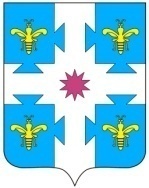 ЧУВАШСКАЯ РЕСПУБЛИКАКУСЛАВККА МУНИЦИПАЛЛА ОКРУГӖHДЕПУТАТСЕН ПУХӐВĔЙЫШĂНУ07.12.2023 8/233 №Куславкка хулиСОБРАНИЕ ДЕПУТАТОВКОЗЛОВСКОГОМУНИЦИПАЛЬНОГО ОКРУГАРЕШЕНИЕ 07.12.2023 № 8/233город КозловкаОб утверждении состава Молодёжного  парламента при Собрании депутатов Козловского муниципального округа Чувашской РеспубликиПриложение  к решению Собрания депутатовКозловского муниципального округа Чувашской Республикиот 07.12.2023 № 8/233Анилина Татьяна Владимировна-МБОУ «Тюрлеминская СОШ» Козловского муниципального округа Чувашской Республики, педагог-психолог;Гуренькова Марина Сергеевна-МБОУ «Тюрлеминская СОШ» Козловского муниципального округа Чувашской Республики, учитель математики; Иванова Алевтина Александровна-МБОУ «Козловская СОШ №3» Козловского муниципального округа Чувашской Республики, учитель химии; Казакова Анастасия Юрьевна-МБОУ «Козловская СОШ №3» Козловского муниципального округа Чувашской Республики, учитель, советник директора школы по воспитанию и взаимодействию с детскими общественными объединениями ФГБУ «Росдетцентр», эксперт отдела реализации проектов и программ в сфере патриотического воспитания граждан;Курмышкина Кристина Анатольевна-АУ ДО  «Спортивная школа «Атал» Козловского муниципального округа Чувашской Республики, заместитель директора по учебно-спортивной работе;Максимкина Наталья Юрьевна-МАДОУ «Центр развития ребенка – детский сад «Пчелка» Козловского муниципального округа Чувашской Республики, воспитатель;Симолкина Анастасия Николаевна-Филиал ПАО  СК «Россгострах» в Чувашской Республике – Чувашия,  ведущий менеджер офисных продаж Агентского центра «Козловский»;Смирнова Ангелина Владимировна-МАДОУ «Центр развития ребенка – детский сад «Пчелка» Козловского муниципального округа Чувашской Республики,  инструктор по физической культуре;Сотникова Евдокия Сергеевна-МБОУ «Байгуловская СОШ» Козловского муниципального округа Чувашской Республики, учитель математики;Степанова Анастасия Витальевна-МБОУ «Козловская СОШ №3» Козловского муниципального округа Чувашской Республики, учитель обществознания;Тимофеев Алексей Александрович-АО «Золоторудная компания «Павлик», бухгалтер – ревизор;Чердакова Елена Геннадьевна-МАОУ «Козловская СОШ №2» Козловского муниципального округа Чувашской Республики, учитель, советник директора школы по воспитанию и взаимодействию с детскими общественными объединениями ФГБУ «Росдетцентр», эксперт отдела реализации проектов и программ в сфере патриотического воспитания граждан.